Northeastern NY CPCU Society Chapter 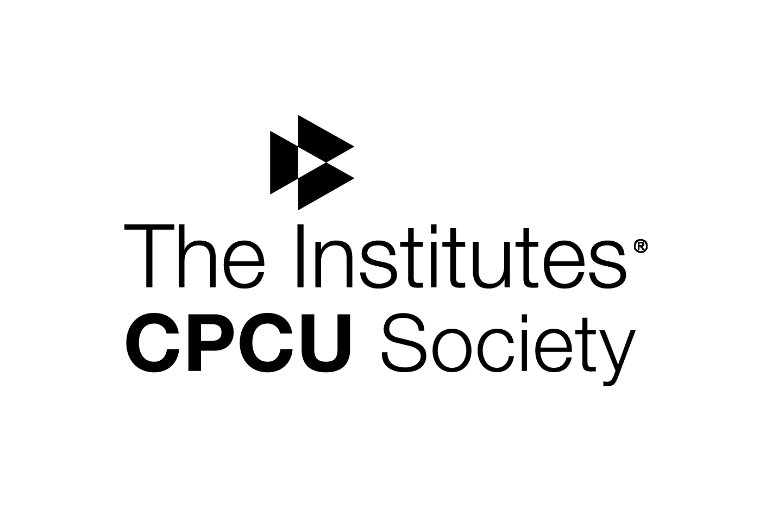 CPCU 530 Business Law forInsurance Professionals  Class Begins 10/11/17The Northeastern New York CPCU Chapter is offering classes to prepare students for taking the CPCU 530 exam.  The class will run 5 consecutive Wednesday evenings to cover the 10 chapter course as follows:October 11:     Introduction to US Law & Contract LawOctober 18:     Contract Law – Insurance Applications & Commercial LawOctober 25:     Property Law & Tort LawNovember 1:    Agency Law & Insurance Applications of Agency LawNovember 8:    Business Entities & Employment Law & 		     The International Legal EnvironmentLocation:  8 Airport Park Blvd.  Latham NY     5:30PM – 7:30 PMCost:  $100 – this includes the class fee only and does not include books or exam fees.  To register see page 2.Study materials are available separately through The Institutes.    Please visit their website for additional information on study materials and to learn more about the programs offered:  www.theinstitutes.org    or call 1-800-644-2101.  Students without employer support:  Ask about the NENY CPCU Scholarship ProgramRegistration for CPCU 530  10/11/17 – 11/8/17Name:  __________________________________Company:  _______________________________Student Contact Information:	Phone:  ___________________	E-Mail:  ___________________To register, please e-mail this completed form to:  Melissa.brown@amtrustgroup.comPlease mail your check to:  NENY CPCU				          PO Box 14793   Albany, NY   12212Please include a copy of your registration with your check